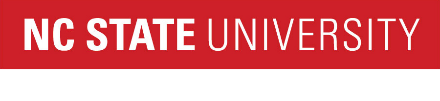 2020-2021 Graduating Senior Survey:   
Department of English  
   
INSTRUCTIONS:  
   
The Department of English is very interested in your opinions, and believes that as a graduating senior you can provide it with useful information to help evaluate and improve its program. We appreciate you taking the time to answer these questions.  
   
Once you have answered all the questions, you must click on the "Next" button at the end of the form to submit your answers.eng To what extent do you agree or disagree with each of the following statements?eng To what extent do you agree or disagree with each of the following statements?eng14_text 14. Please explain how your courses in linguistics, rhetoric/writing, literature, film, and creative writing did or did not complement each other.eng15_text 15. What did you find to be most valuable about your concentration within the English major?eng16_text 16. What did you find to be least valuable about your concentration within the English major?eng17_text 17. Would you like to see more special topics courses offered in the English major? If so, please give examples.eng18_text 18. Are there other kinds of courses that you would like to see added to the English major? If so, please give examples.eng19_text 19. What, if anything, would you change about the English major?eng20_text 20. Please use this space for additional comments.Strongly agree (5)Agree (4)Neutral (3)Disagree (2)Strongly disagree (1)1. Overall, English was a good major for me. (eng_1) 2. My advisors were knowledgeable about the English curriculum. (eng_2) 3. My advisors were accessible and helpful. (eng_3) 4. My English courses helped me improve my writing skills. (eng_4) 5. My English courses helped me improve my ability to analyze literature. (eng_5) 6. My English courses helped me improve my ability to analyze films. (eng_6) 7. My teachers were knowledgeable about their subjects. (eng_7) Strongly agree (5)Agree (4)Neutral (3)Disagree (2)Strongly disagree (1)8. My teachers were effective in the classroom. (eng_8) 9. The English courses that I took were appropriate for my future plans. (eng_9) 10. The English courses that I took prepared me to continue my learning after graduation. (eng_10) 11. I was aware that my teachers were engaged in research and creative activities. (eng_11) 12. The English curriculum was sufficiently flexible to allow me to shape my education for my needs. (eng_12) 13. I will recommend the English major to others. (eng_13) 